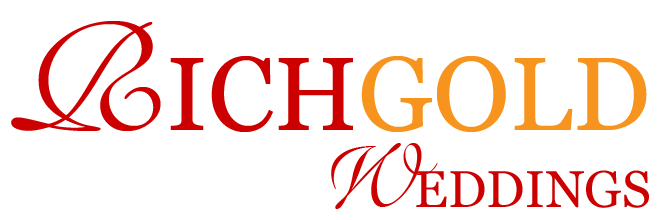 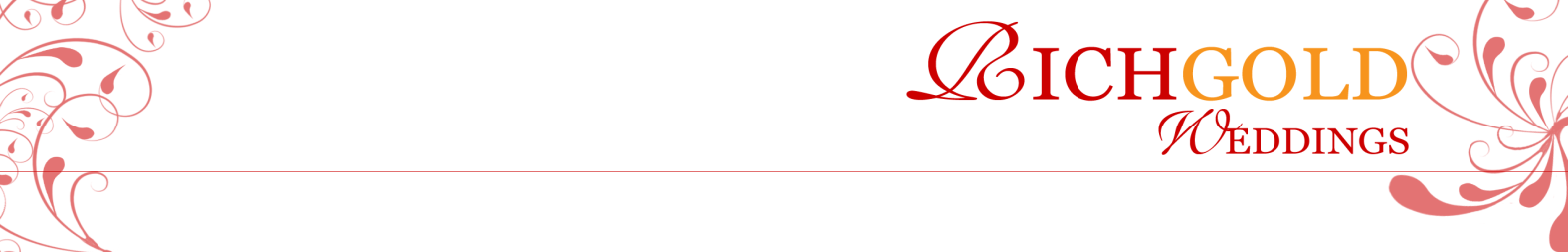 RICHGOLD WEDDINGSAddress: 3rd floor POs Bldg. 305 Tomas Morato, Quezon CityTel/Fax: (02) 4156887 Mobile: +639054035142Email: inquiry@richgoldweddings.comWebsite: www.richgoldweddings.comCatering AmenitiesA choice of basic Themed styling  (Travels in Four Seasons & Elements of Luck)Preferred Backdrop for Couple’s Area/Debutant AreaClassy Throne chairs for the Couple/DebutantFine Linens to match MotifDainty white tiffany chairsLighted Buffet table set-upA wide array of menu selectionsSuperb plated service for your VIPsChoice of themed menu and place cards for VIPsClassy white Tiffany chairs for all your guestsComplete Flatwares, glass wares and dinner waresRegistration, Cake, and Gift tablesComplementary food tasting for 2 personsFAVOURS(Wedding)•3 Layered Fondant Cake (Bottom part Edible) • Welcome drinks for your guests • Bottle of sparkling wine for toasting • Pair of Dove (Debutant)•3 Layered Fondant Cake (Bottom part Edible) • Welcome drinks for your guests • Bottle of sparkling wine for toasting • Wishing tree with themed note cards • 18 Candles • 18 Roses • Bouquet for the Debutant •RichGold Weddings (L’AQUINUM GARDEN)WEDDING & DEBUT MENU(600 per head net minimum 100 pax) Appetizer (Choose 1)Tuna with Mayo and Greens / Bruschetta with Tomato Salsa / Nachos with Cheesy Dip / Brown Bread with Ham Cold Cuts/ Brown Bread with Tomato and Basil / Honey Mustard Meatballs / Feta Bread with creamy Pesto  / Feta Bread with Cheesy GarlicSoup (Choose 1) Pumpkin Soup / Cream of Cucumber / Carrots and Potato Soup / Creamy Mushroom Soup  / Dumpling SoupSalad Bar (Choose 2 Dressings)Asian Dressing / Caesar Salad Dressing /Balsamic Vinaigrette / Herbed Balsamic Vinaigrette /Thousand Island Dressing/Citrus DressingChicken  Roasted Chicken with Au Jus Sauce/ Chicken CacciatoreChicken Fingers with Mushroom Sauce or Herbed Tomato Sauce /Szechuan lemon Chicken  / Spiced Chicken Teriyaki Beef or PorkMedium Spice Korean Beef Stew / Beef Skewered with Barbecue Sauce / Beef in Garlic Sauce/Cheesy Caldereta/  Beef Tepanyaki* Roasted Beef with Barbecue Sauce Breaded Pork with Mushroom Sauce / Sliced Pork Belly with Pineapple Peppered Sauce /Pork Scallopine with Tartare sauce squeezed with Fresh Lemon/Pork with Apple Sauce /Sliced Pork with Hickory Sauce Fish Oven Baked Fish with Tomato Salsa / Breaded Fish with Herbed Tomato Sauce /Fish Goujons with Honey Mustard Dip/ Pan Seared Dory Fish with White Wine Mushroom SaucePasta Pasta with Japanese Carbonara/ Fettuccine with Roasted Garlic and Mushroom Sauce /Baked Pasta with Creamy Pesto Sauce /Putanesca/ Pasta Pomodoro / Cajun Chicken PastaSteamed Rice or Rice PilafDessert Bar (Choose 2)Fruit Trifle / Crème Brulee/ Minty Jello with Peach / Strawberry Mousse / Bread Pudding with Nuts and Chocolate Sauce /Chocolate Mousse with Mango Coulis / Mango Trifle / Fruity Jello/BukoPandan/ Strawberry MousseDrinksLemon Iced Tea/Red Iced Tea /Soda or Blue Lemonade